附件3：复赛场地指引复赛地点：佛山广工大研究院A2栋3楼（导航搜索“佛山市南海区广工大数控装备协同创新研究院”）。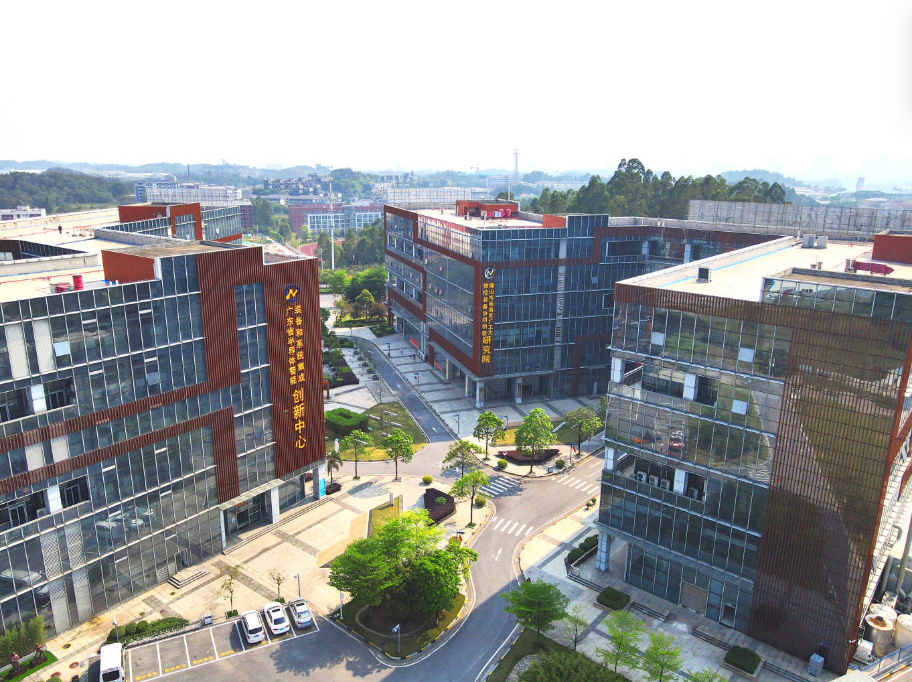 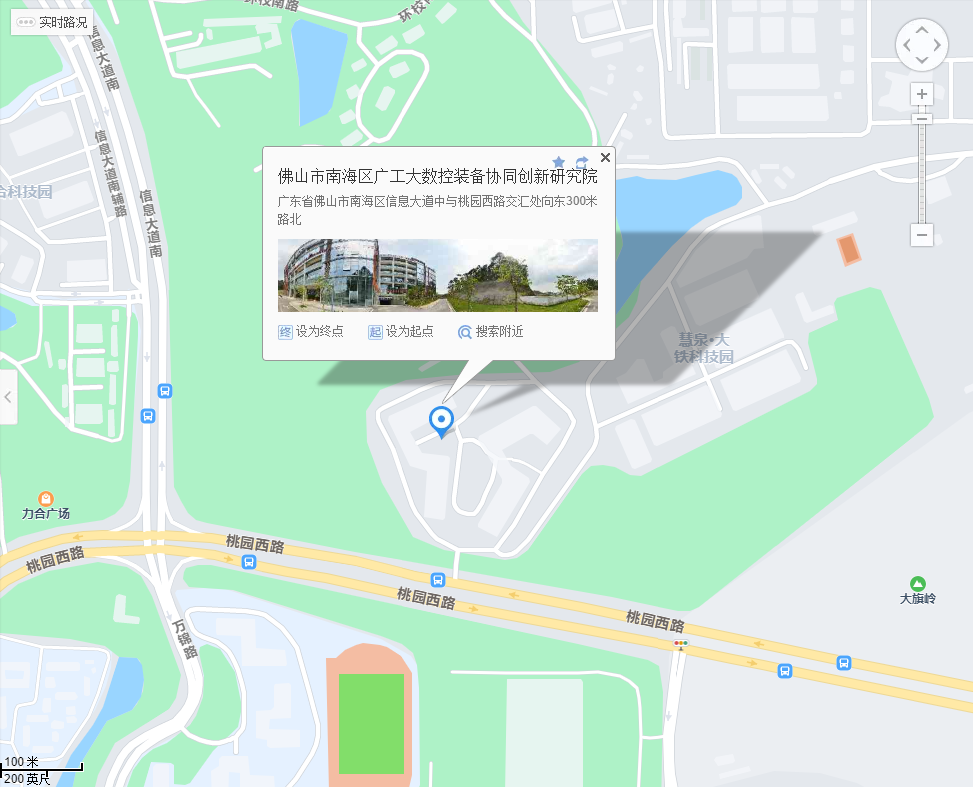 